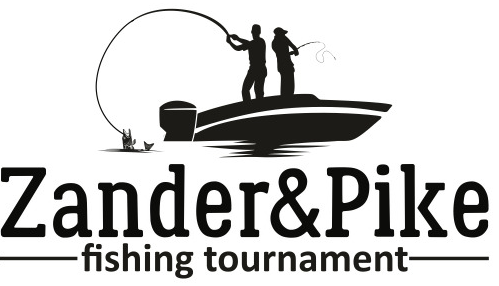 Предварительная заявка на участие в турнире «ZANDER & PIKE» 2023 г.  Осенний этапУчастник, подавая предварительную заявку на участие в турнире «ZANDER & PIKE», в соответствии со ст. 152.1 Гражданского кодекса Российской Федерации, п. 4 ст. 9, п. 1 ст. 11 Федерального закона от 27 июля 2006 г. № 152-ФЗ «О персональных данных» дает свое согласие на обработку персональных данных.Название командыСостав командыПервый участник – Капитан командыВторой участникФИО (полная расшифровка)Дата рожденияГород проживанияКраткая информация об участнике (участие в других турнирах, спортивные достижения и др. для включения в профиль спортсмена на официальном сайте турнира) Паспортные данные и пропискаЭлектронная почтаМобильный телефонАккаунты в социальных сетях (опционально, для публикации фото- и видеоматериалов с отметкой профиля спортсмена)Номер государственной регистрации и модель лодкиМощность мотора